MAT, 15. 4. 2020Pisno deljenje – utrjevanje znanja pred ocenjevanjemDanes za matematiko velja navodilo od včeraj. Vadi, vadi, vadi! 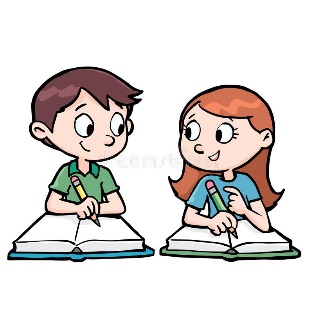 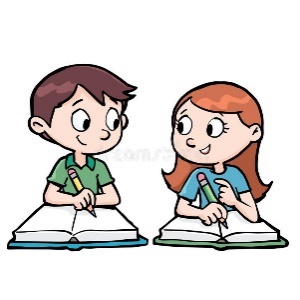 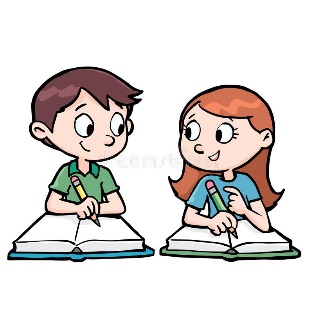 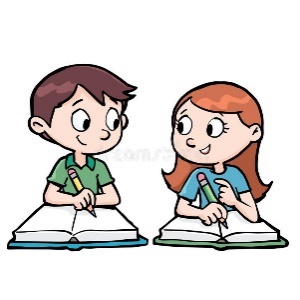 SDZ, od 22. do 27. str. Rešuj vaje v delovnem zvezku, ki so ti še ostale. Če ti zmanjkajo, jih lahko najdeš še več v dodatnem (rdečem) delovnem zvezku. Ni ti potrebno narediti vseh! Izberi tiste, ki so primerne tvojim zmožnostim. In ni potrebno delati preveč na enkrat. Časa za utrjevanje imaš do dneva, ki ga izbereš za ocenjevanje. Seveda lahko tudi potem še vadiš naprej. 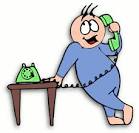 Če naletiš na težavo lahko izkoristiš klic v sili (pokličeš učiteljico). Zopet lahko izbereš en račun ali besedilno nalogo, fotografiraš in mi pošlješ v pregled, jaz pa ti napišem povratno informacijo. Če še nisi, mi prosim javi kdaj bi želel/a biti vprašan/a? Uspešno in prijetno reševanje ti želim!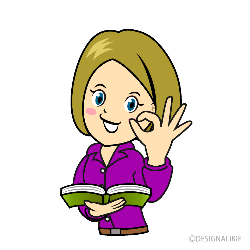 